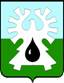 МУНИЦИПАЛЬНОЕ ОБРАЗОВАНИЕ ГОРОД УРАЙХанты-Мансийский автономный округ - ЮграАДМИНИСТРАЦИЯ ГОРОДА УРАЙПОСТАНОВЛЕНИЕот ________________	№ ___________	О внесении изменений в муниципальную программу «Информационное общество - Урай» на 2016-2018 годыВ соответствии со статьей 179 Бюджетного кодекса Российской Федерации, постановлением администрации города Урай от 26.04.2017 №1085 «О муниципальных программах муниципального образования городской округ город Урай»:1. Внести изменения в муниципальную программу «Информационное общество – Урай» на 2016-2018 годы, утвержденную постановлением администрации города Урай от 02.10.2015 №3244, согласно приложению.2. Опубликовать постановление в газете «Знамя» и разместить на официальном сайте органов местного самоуправления города Урай в информационно-телекоммуникационной сети «Интернет».3. Контроль за выполнением постановления возложить на первого заместителя главы города Урай В.В.Гамузова. Глава города Урай	А.В.ИвановПриложение к постановлению  администрации города Урайот ______________ №_______Изменения в муниципальную программу «Информационное общество – Урай» на 2016-2018 годы1. В паспорте муниципальной программы:1.1. Cтроку «Объемы и источники финансирования муниципальной программы» изложить в новой редакции:2. В таблице 4.1 раздела 4:2.1. Строку 2 изложить в новой редакции:«»;2.2 Строку 4 изложить в новой редакции:«»;2.3. Строку 4.2 изложить в новой редакции:«»;2.4. Строку 4.2.1 изложить в новой редакции:«»;2.5. Строку 5 изложить в новой редакции:«»;2.6. Строку «Итого по программе»  изложить в новой редакции:«».Объемы и источники финансирования муниципальной программы Общий объем финансовых средств из бюджета городского округа города Урай, необходимых для реализации мероприятий Программы составит 52 944,4 тыс. рублей, в том числе:- 2016 год – 15 739,9 тыс. руб., в том числе 150 тыс. рублей бюджета Ханты-Мансийского автономного округа – Югры.- 2017 год – 18 495,5 тыс. руб.- 2018 год – 18 709,0 тыс. руб., в том числе 314,3 тыс.рублей бюджет Ханты-Мансийского автономного округа – Югра.Объемы финансирования, необходимые для реализации мероприятий Программы, подлежат ежегодной корректировке при формировании и утверждении бюджета города Урай на соответствующий год.Для реализации мероприятий Программы могут привлекаться средства бюджета Ханты - Мансийского автономного округа – Югры.2.Поддержка, модернизация и развитие информационных систем в рамках реализации мероприятий по формированию электронного правительства на территории муниципального образования город Урай (Техническое сопровождение СЭДД «Кодекс-Документооборот)Всего632,5231,4125,1276,0Управление по информационным технологиям и связи2.Поддержка, модернизация и развитие информационных систем в рамках реализации мероприятий по формированию электронного правительства на территории муниципального образования город Урай (Техническое сопровождение СЭДД «Кодекс-Документооборот)Бюджет городского округа города Урай632,5231,4125,1276,0Управление по информационным технологиям и связи4.Информирование населения через средства массовой информацииВсего45 358,215 213,915 035,315 109,04.Информирование населения через средства массовой информацииБюджет Ханты-Мансийского округа Югры464,3150,00314,34.Информирование населения через средства массовой информацииБюджет городского округа города Урай44 893,915 063,915 035,314 794,74.2.Обеспечение деятельности муниципального бюджетного учреждения газета «Знамя»Всего41 158,213 813,913 635,313709,04.2.Обеспечение деятельности муниципального бюджетного учреждения газета «Знамя»Бюджет городского округа города Урай40 693,913 663,913 635,313 394,74.2.Обеспечение деятельности муниципального бюджетного учреждения газета «Знамя»Бюджет Ханты-Мансийского автономного округа - Югры464,3150,0-314,34.2.1.Опубликование принятых муниципальных правовых актов и публикаций о деятельности органов местного самоуправленияБюджет городского округа города Урай40 693,913 663,913 635,313 394,7Муниципальное бюджетное учреждение газета «Знамя»4.2.1.Опубликование принятых муниципальных правовых актов и публикаций о деятельности органов местного самоуправленияБюджет Ханты-Мансийского автономного округа - Югры314,3314,35.Обеспечение информационной безопасности в администрации, органах администрации, муниципальных казенных и бюджетных учреждениях города УрайВсего5 426,602679,12747,5Управление по информационным технологиям и связи,Управление образования и молодежной политики администрации города Урай,МАУ ДО ДЮСШ «Старт»,МАУ ДО ДЮСШ «Звезды Югры»,МБУ ДО «Детская школа искусств №1»,МБУ ДО «Детская школа искусств №2»5.Обеспечение информационной безопасности в администрации, органах администрации, муниципальных казенных и бюджетных учреждениях города УрайБюджет городского округа города Урай5 426,602679,12747,5Управление по информационным технологиям и связи,Управление образования и молодежной политики администрации города Урай,МАУ ДО ДЮСШ «Старт»,МАУ ДО ДЮСШ «Звезды Югры»,МБУ ДО «Детская школа искусств №1»,МБУ ДО «Детская школа искусств №2»ИТОГО ПО ПРОГРАММЕ:Всего52 944,415 739,918 495,518 709,0Бюджет городского округа города Урай52 480,115 589,918 495,518 394,7Бюджет Ханты-Мансийского автономного округа - Югры464,3150,0-314,3